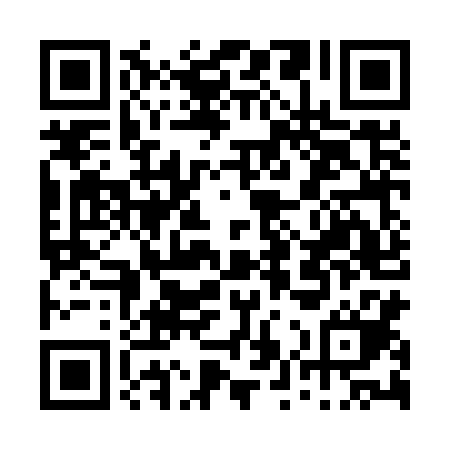 Ramadan times for Agua d' Alte, PortugalMon 11 Mar 2024 - Wed 10 Apr 2024High Latitude Method: Angle Based RulePrayer Calculation Method: Muslim World LeagueAsar Calculation Method: HanafiPrayer times provided by https://www.salahtimes.comDateDayFajrSuhurSunriseDhuhrAsrIftarMaghribIsha11Mon5:195:196:4712:404:496:346:347:5712Tue5:175:176:4612:404:506:356:357:5813Wed5:165:166:4412:404:516:366:367:5914Thu5:145:146:4312:394:526:376:378:0015Fri5:125:126:4112:394:526:386:388:0116Sat5:115:116:3912:394:536:396:398:0217Sun5:095:096:3812:384:546:406:408:0318Mon5:085:086:3612:384:546:416:418:0419Tue5:065:066:3512:384:556:426:428:0520Wed5:045:046:3312:384:566:436:438:0621Thu5:035:036:3212:374:576:446:448:0722Fri5:015:016:3012:374:576:456:458:0923Sat4:594:596:2912:374:586:456:458:1024Sun4:574:576:2712:364:596:466:468:1125Mon4:564:566:2512:364:596:476:478:1226Tue4:544:546:2412:365:006:486:488:1327Wed4:524:526:2212:355:016:496:498:1428Thu4:514:516:2112:355:016:506:508:1529Fri4:494:496:1912:355:026:516:518:1630Sat4:474:476:1812:355:036:526:528:1731Sun5:455:457:161:346:037:537:539:191Mon5:445:447:141:346:047:547:549:202Tue5:425:427:131:346:057:557:559:213Wed5:405:407:111:336:057:567:569:224Thu5:385:387:101:336:067:577:579:235Fri5:375:377:081:336:067:587:589:246Sat5:355:357:071:336:077:597:599:267Sun5:335:337:051:326:088:008:009:278Mon5:315:317:041:326:088:018:019:289Tue5:295:297:021:326:098:028:029:2910Wed5:285:287:011:316:098:038:039:30